DRU, 15. maj, 2 uriObravnavali bomo srednji vek. Natančno si oglejte časovni trak  za Srednji vek in še posnetka, katerih povezavi sta spodaj. V zvezek napišite/narišite miselni vzorec za SREDNJI VEK.Srednji vekhttps://m.youtube.com/watch?feature=youtu.be&v=egJr-L0ow70Krajše besedilo o Srednjem vekuhttps://www.youtube.com/watch?v=-2119mUSK6U&fbclid=IwAR2Uw5xsUu7x4GbA6Rj7pxKIBxTHkzID_AAB4jNtKSA6-GQ4ncvsPPQCe6c  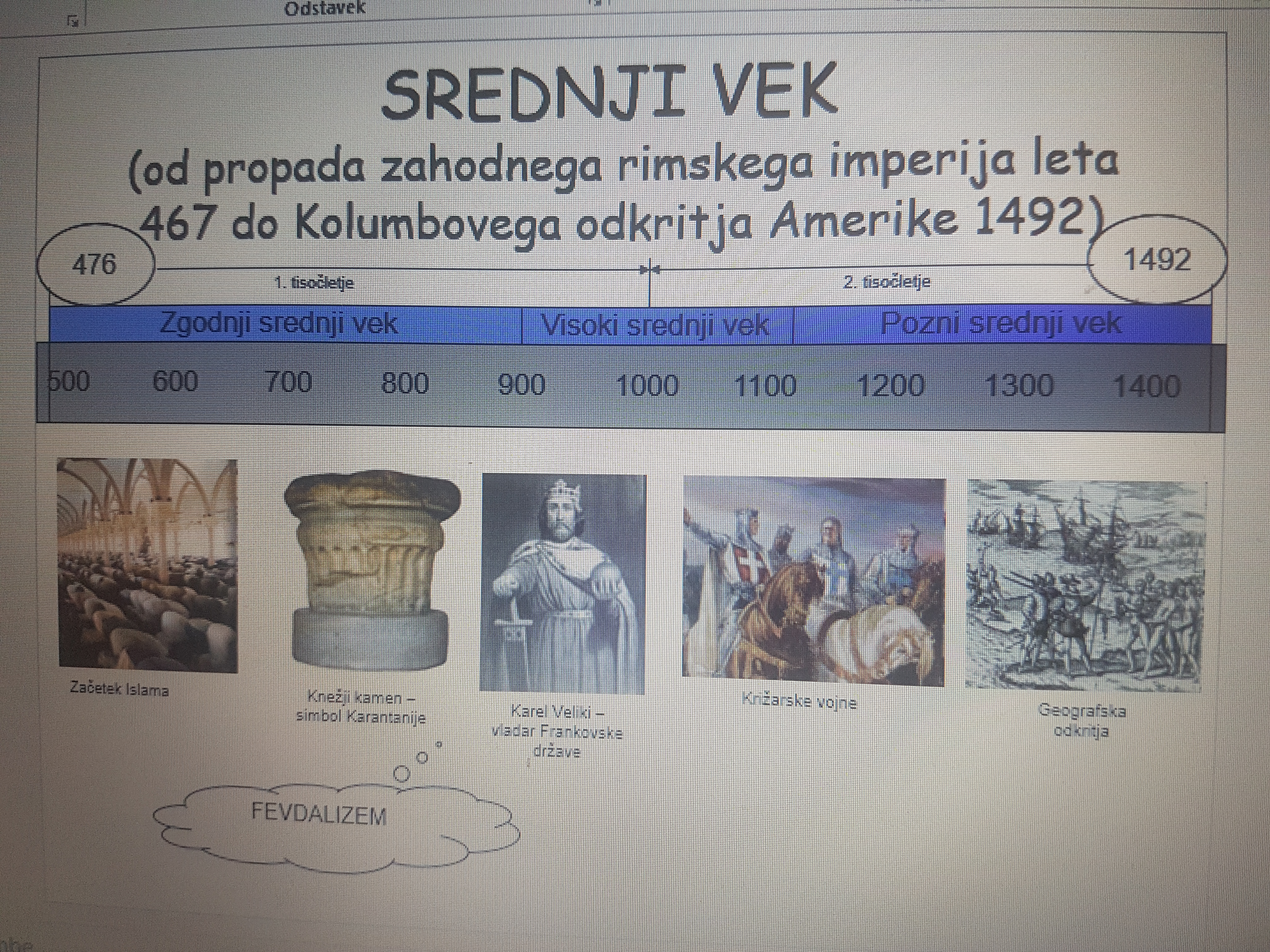 